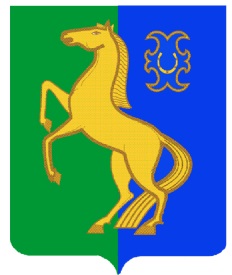 Бекетов ауыл советы                                                                     Администрация сельского  ауыл билəмəhе хакимиәте                                                     поселения Бекетовский сельсовет муниципаль районының                                                             муниципального района            Йəрмəĸəй  районы                                                                      Ермекеевский район Башkортостан Республиĸаhы                                                      Республики Башкортостан             ҠАРАР                                                                 ПОСТАНОВЛЕНИЕ   21 декабрь  2021 й.	                  № 64                         21 декабря 2021 г.О проведении конкурса на право размещения нестационарных торговых объектов на территории сельского поселения Бекетовский сельсовет  муниципального района Ермекеевский район Республики Башкортостан     В соответствии с Федеральным законом от 06.10.2003 года № 131-ФЗ «Об общих принципах организации местного самоуправления в Российской Федерации», Федеральным законом от 28.12.2009 года  № 381-ФЗ «Об основах государственного регулирования  торговой деятельности в Российской Федерации», постановлением Правительства  Республики Башкортостан от 12. 10.2021 года № 511 «Об утверждении порядка разработки и утверждения органами местного самоуправления Республики Башкортостан схем размещения нестационарных торговых объектов», решением Совета сельского поселения Бекетовский сельсовет муниципального района Ермекеевский район Республики Башкортостан № 22.9 от 16.12.2021.(с последующими изменениями), п о с т а н о в л я ю:Провести Конкурс № 1 на право  размещения нестационарных торговых объектов на территории сельского поселения Бекетовский сельсовет  муниципального района Ермекеевский район Республики Башкортостан.Утвердить конкурсную документацию на проведение конкурса на право размещения нестационарных торговых объектов на территории сельского поселения Бекетовский сельсовет  муниципального района Ермекеевский район Республики Башкортостан согласно приложению.Разместить Извещение  и конкурсную документацию на проведение конкурса на право размещения нестационарного торгового объекта на территории сельского поселения Бекетовский сельсовет  муниципального района Ермекеевский район Республики Башкортостан на официальном сайте Администрации сельского поселения Бекетовский сельсовет  муниципального района Ермекеевский район Республики Башкортостан.Контроль за исполнением данного постановления оставляю за главой сельского поселения Бекетовский сельсовет Исламовой З.З.. И.о.главы  сельского поселенияБекетовский сельсовет                                  Ф.К.Ахметшина Приложениек постановлению сельского поселения Бекетовский сельсовет муниципального района Ермекеевский район Республики Башкортостан от  21 декабря 2021 года № 64КОНКУРСНАЯ ДОКУМЕНТАЦИЯна проведение Конкурса № 1 на право размещения нестационарного торговогообъекта на территории сельского поселения Бекетовский сельсовет      муниципального района Ермекеевский район Республики Башкортостан1.   Общие сведения о конкурсеОрганизатор конкурса: Администрации сельского поселения Бекетовский сельсовет муниципального района Ермекеевский район Республики Башкортостан.Место нахождения: Республика Башкортостан, Ермекеевский район, с. Бекетово, ул. Школьная ,д.2.               Почтовый адрес: Республика Башкортостан, Ермекеевский район, с. Бекетово, ул. Школьная ,д.1Контактный телефон организатора конкурса: 8(34741)2-34-56.Адрес электронной почты: beket_ss@mail.ruПредмет конкурса: право на размещение нестационарного торгового объекта на территории сельского поселения  Бекетовский сельсовет муниципального района Ермекеевский район (далее – НТО).Объекты конкурса (лоты):Участник конкурса самостоятельно несет все расходы, связанные с подачей и подготовкой заявки на участие в Конкурсе. Организатор Конкурса не несет ответственности за данные расходы вне зависимости от результата Конкурса.Извещение о проведении Конкурса № 1 на право размещения НТО (далее – Извещение) размещается организатором Конкурса на официальном сайте Администрации сельского поселения Бекетовский сельсовет муниципального района Ермекеевский район (далее – официальный сайт Администрации) в информационно-телекоммуникационной сети «Интернет» не менее чем за 30 календарных дней до дня окончания срока подачи заявок на участие в Конкурсе.2. Требования к участникам конкурсаУчастником конкурса может быть любое юридическое лицо независимо от организационно-правовой формы, формы собственности, места нахождения или индивидуальный предприниматель, претендующие на заключение договора.Для участия в конкурсе заявители представляют организатору конкурса документы, указанные в конкурсной документации.Участник конкурса не должен находиться в процессе ликвидации или признания неплатежеспособным (банкротом), его деятельность на момент подачи и рассмотрения заявки на участие в конкурсе не должна быть приостановлена.3. Критерии оценки предложений заявителей конкурса3.1. Для определения лучших условий исполнения договора, предложенных в заявках на участие в конкурсе, оценка и сопоставление этих заявок осуществляются по таким критериям:1)	Цена Договора:3 балла получает Участник, предложивший самую большую цену предмета конкурса из всех Участников, подавших заявку на данный лот;2 балла получает Участник, предложивший вторую по величине цену предмета конкурса из всех Участников, подавших заявку на данный лот;1 балл получает Участник, предложивший третью по величине цену предмета конкурса из всех Участников, подавших заявку на данный лот;остальным Участникам, подавшим заявку на данный лот, но указанная ими цена предмета конкурса ниже цены предмета первых трех Участников, баллы не начисляются.В случае подачи заявок на предмет конкурса от двух Участников, начисляется 3 балла и 2 балла соответственно.2)	Эскизное предложение, дизайн-проект НТО (Эскиз торговых киосков и
торговых павильонов должен быть согласован с отделом архитектуры и
градостроительства Администрации сельского поселения Бекетовский сельсовет муниципального района Ермекеевский район):2 балла получает Участник, чье эскизное предложение признано Комиссией соответствующим архитектурному решению по данному лоту и заняло 1 место;1 балл получает Участник, чье эскизное предложение признано соответствующим архитектурному решению по данному лоту и заняло 2 место;остальным Участникам по данному лоту баллы не начисляются.3)	Наличие документов, подтверждающих статус Участника как
производителя планируемой к реализации продукции:1 балл – получает Участник по данному лоту при наличии подтверждающих документов.4)	Количество рабочих мест, которые будут созданы в случае размещения
нестационарного торгового объекта:-	за дополнительные рабочие места – 1 балл (при наличии документов,
подтверждающих оформление трудовых отношений с наемными лицами либо
намерение в заключение таковых).5)	Отсутствие фактов нарушений действующего законодательства в сфере
торговли, жалоб от населения (в предыдущий период):-	1 балл – получает Участник по данному лоту при отсутствии фактов
нарушений действующего законодательства в сфере торговли и жалоб в
предыдущий период деятельности.4. Процедура проведения конкурса4.1 Заявки на участие в Конкурсе подаются:4.1.1. по адресу: Республика Башкортостан, Ермекеевский район, с. Бекетово, ул. Школьная,д.2.Администрации муниципального района Ермекеевский район Республики Башкортостан (далее – отдел Администрации) по рабочим дням с 08 час. 30 мин. до 17 час. 12 мин. (обед с 12 час. 30 мин. до 14 час. 00 мин.).Выходные дни: суббота, воскресенье, праздничные выходные дни.Дата начала приема заявок на участие в конкурсе – 21 декабря  2021 г. с 08 час. 30 мин.Дата окончания приема заявок на участие в конкурсе –  20 января  2022 г., в 16 час.30 мин.4.2. Заявка на участие в конкурсе подается в письменной форме в запечатанном конверте. На конверте указывается:Наименование Заявителя;Адрес Заявителя;Заявка на участие в конкурсе № 1 на размещение нестационарного торгового объекта, расположенного по адресу: 	 ,Специализация « 	 »;Лот № 	 .4.3.	Участнику, подавшему заявку на участие в Конкурсе лично или через
представителя в Администрацию сотрудник, ответственный за прием
документов:устанавливает предмет обращения, устанавливает личность заявителя, проверяет документ, удостоверяющий личность заявителя;проверяет полномочия заявителя, в том числе полномочия представителя физического лица действовать от его имени;заверяет копию документа, подтверждающего личность заявителя, и приобщает к поданной Заявке;проверяет соответствие Заявки, необходимой для предоставления муниципальной услуги, следующим требованиям:целостность конверта с Заявкой, отсутствие признаков повреждений;текст на конверте с Заявкой написан разборчиво;на конверте с Заявкой нет подчисток, приписок, зачеркнутых слов и иных не оговоренных в них исправлений, не заполнено карандашом.регистрирует Заявку;выдает расписку в получении Заявки с указанием даты и времени их получения.При наличии оснований для отказа в приеме Заявки, необходимых для предоставления муниципальной услуги специалист отдела по потребительскому рынку и предпринимательству Администрации, ответственный за прием документов, уведомляет заявителя о наличии препятствий к принятию Заявки, объясняет заявителю содержание выявленных недостатков в предоставленной Заявке и предлагает принять меры по их устранению.4.3.1. Каждый конверт с заявкой на участие в конкурсе регистрируется организатором конкурса в журнале регистрации заявок НТО с указанием времени поступления Заявки (число, месяц, год, время в часах и минутах).4.4.	Заявка на участие в конкурсе должна содержать:заявление (в соответствии с приложением 1 к данному положению);сведения об участнике Конкурса (приложение № 2 к данному положению);конкурсное предложение по предмету Конкурса – Лоту (приложение № 3 к данному положению);        4) информация о режиме работы объекта;информация о виде деятельности и виде продукции, планируемой к реализации;эскиз (фото) планируемого к размещению НТО. Для киосков и павильонов – эскиз, согласованный с отделом архитектуры и градостроительства Администрации муниципального района Ермекеевский район;информацию о количестве создаваемых рабочих местах;заверенная копия Устава (для юридических лиц).документ, подтверждающий полномочия лица на осуществлениедействий от имени Заявителя.10) опись документов, представленных на конкурс (приложение № 4 к данному положению).4.4.1. Документы, запрашиваемые отделом по потребительскому рынку и предпринимательству Администрации на базе межведомственного взаимодействия, которые Заявитель вправе представить самостоятельно:выписка из Единого государственного реестра юридических лиц (индивидуальных предпринимателей).справка налогового органа об исполнении налогоплательщиком обязанности по уплате налогов, сборов, страховых взносов, пеней и налоговых санкций, выданной не более чем за 30 календарных дней до дня объявления о проведении конкурса.4.5. Все листы заявки должны быть прошиты и пронумерованы и подписаны участником или лицом, уполномоченным таким участником.4.6.	Прием заявки (изменений в заявку) на участие в конкурсе
прекращается за 1 (один) рабочий день до наступления срока вскрытия
конвертов с заявкой на участие в конкурсе.Заявка на участие в конкурсе подается на русском языке.Представленные на участие в Конкурсе документы заявителю не возвращаются.Участник конкурса (далее – Участник) вправе подать только одну заявку на участие в конкурсе в отношении каждого предмета конкурса (лота). В случае установления факта подачи одним Участником двух и более заявок на участие в конкурсе в отношении одного и того же лота при условии, что поданные ранее заявки этим Участником не отозваны, все заявки на участие в конкурсном отборе такого Участника, поданные в отношении данного лота, не рассматриваются.4.10 Участник имеет право на основании письменного заявления отозвать свою заявку или заменить заявку до истечения срока приема документов на участие в конкурсе.4.11. Комиссия по проведению конкурса на право размещения НТО отклоняет заявку на участие в конкурсе в случае:- непредставления определенных конкурсной документацией документов в составе заявки на участие в конкурсе по обязательным требованиям, указанным в п. 4.4. настоящей конкурсной документации;представления недостоверных данных или поддельных документов, проведения в отношении участника конкурса процедуры банкротства, приостановления деятельности участника конкурса;несоответствия заявки на участие в конкурсе требованиям конкурсной документации;-	неисполнения требований, предъявляемых к оформлению
документации.5. Порядок вскрытия конвертов с заявками на участие в конкурсеВскрытие конвертов с заявками на участие в конкурсе состоится по адресу:  с. Бекетово, ул. Школьная, д.2. 21 января 2022 года в 17 час. 00 мин.Регистрация участников производится в день вскрытия конвертов – 21 января 2022 г. с 17.05 мин. По адресу : с. Бекетово, ул. Школьная, д.2Заявители или их представители вправе присутствовать при вскрытии конвертов с заявками на участие в конкурсе.Все присутствующие при вскрытии конвертов лица регистрируются в Листе регистрации, составляемом и подписываемом секретарем Комиссии.При вскрытии конвертов с заявками на участие в конкурсе объявляются и заносятся в протокол вскрытия конвертов с заявками на участие в конкурсе наименование (для юридического лица), фамилия, имя, отчество (индивидуального предпринимателя) и почтовый адрес каждого участника конкурса, конверт с заявкой на участие в конкурсе, наличие сведений и документов, предусмотренных конкурсной документацией, и являющихся критерием оценки заявок на участие в конкурсе.Протокол вскрытия конвертов с заявками участников конкурса на право размещения нестационарных торговых объектов и объектов по оказанию услуг ведется Комиссией и подписывается всеми присутствующими членами Комиссии после вскрытия конвертов с заявками на участие в конкурсе (приложение № 6 к данному положению). Указанный протокол размещается Организатором в течение двух рабочих дней, следующих после дня подписания такого протокола на официальном сайте Администрации в информационно-телекоммуникационной сети Интернет.Организатор конкурса осуществляет аудиозапись вскрытия конвертов с заявками на участие в конкурсе. Любой Участник, присутствующий при вскрытии конвертов с заявками на участие в конкурсе, вправе осуществлять аудио- и видеозапись вскрытия таких конвертов.6.   Рассмотрение заявок на участие в конкурсеКонкурсная комиссия рассматривает заявки на участие в конкурсе на предмет соответствия требованиям, установленным конкурсной документацией, и соответствие заявителей требованиям, установленным к участникам конкурса.Срок рассмотрения заявок на участие в конкурсе составляет двадцать рабочих дней со дня вскрытия конвертов с заявками на участие в конкурсе.На основании результатов рассмотрения заявок на участие в конкурсе Комиссией принимается решение о допуске к участию в конкурсе и признании Участниками, о рассмотрении заявок и об определении победителей конкурса (далее – Победитель) или об отказе в допуске к участию в конкурсе, которое оформляется протоколом рассмотрения заявок и определения победителей конкурса на право размещения НТО. Протокол рассмотрения заявок и определения победителей конкурса подписывается всеми присутствующими назаседании членами Комиссии, в день окончания рассмотрения заявок на участие в конкурсе. Итоговый протокол, не позднее дня, следующего после подписания, размещается на официальном сайте Администрации в информационно-телекоммуникационной сети Интернет.6.4.	Администрация заключает Договор с единственным участником
конкурса (далее – Участник) в случаях, если конкурс признан несостоявшимся
по следующим основаниям:по окончании срока подачи заявок на участие в конкурсе подана только одна заявка, при этом такая заявка признана соответствующей требованиям настоящего Положения и конкурсной документации;по результатам рассмотрения заявок на участие в конкурсе только одна заявка признана соответствующей требованиям настоящего Положения и конкурсной документации.6.5.	Организатор конкурса осуществляет проведение повторного конкурса
в следующих случаях:по окончании срока подачи заявок на участие в конкурсе не подано ни одной такой заявки;по результатам рассмотрения заявок на участие в конкурсе конкурсная комиссия отклонила все такие заявки;при уклонении победителя конкурса от заключения Договора.6.6.	Протокол ведется конкурсной комиссией и подписывается всеми
присутствующими на заседании членами конкурсной комиссии в день
окончания рассмотрения заявок. Итоговый протокол, не позднее двух рабочих
дней, следующих после подписания, размещается на официальном сайте
Администрации в информационно-телекоммуникационной сети Интернет.Протокол рассмотрения заявок и определения победителей конкурса является основанием для заключения с Победителем договора на право размещения нестационарного торгового объекта и объекта по оказанию услуг.7.   Оценка и сопоставление заявок на участие в конкурсе и определение победителя конкурсаПо результатам оценки конкурсной документации Комиссия определяет победителя конкурса по бальной системе по каждому лоту. Итоговая оценка заявки Участника рассчитывается путем сложения оценок, присвоенных соответствующему Участнику по критериям, указанным в пункте 3.1 настоящей конкурсной документации. Каждой заявке на участие в конкурсе присваивается порядковый номер в порядке уменьшения степени выгодности, содержащихся в них условий. Заявке на участие в конкурсе, в которой содержатся лучшие условия, присваивается первый номер. В случае если в нескольких заявках на участие в конкурсе содержатся одинаковые условия, меньший порядковый номер присваивается заявке на участие в конкурсе, которая поступила ранее других заявок на участие в конкурсе, содержащих такие же условия.Победителем конкурса признается Участник, который предложиллучшие условия на основе критериев, указанных в конкурсной документации, и заявке на участие в конкурсе, которого присвоен первый номер.8.   Заключение договора по результатам конкурсаДоговор с Победителем заключает Администрация.Организатор конкурса в течение трех рабочих дней со дня подписания протокола передает Победителю выписку из протокола и проект Договора на право размещения нестационарного торгового объекта, который составляется путем включения условий исполнения Договора, предложенных Победителем в заявке на участие в конкурсе, в проект Договора, прилагаемый к конкурсной документации (приложение № 5).8.2.1.	В течение 5 рабочих дней с даты получения от организатора
конкурса проекта Договора – Победитель обязан подписать Договор,
представить все экземпляры Договора организатору конкурса и документы о
внесении оплаты за право размещения НТО.В случае если Победителем не исполнены требования настоящего пункта, такой Победитель признается уклонившимся от заключения Договора.8.2.2.	При уклонении Победителя от заключения Договора Комиссией в
срок не позднее дня, следующего после дня установления факта указанного
уклонения составляется протокол об отказе от заключения Договора, в котором
должны содержаться сведения о месте, дате и времени его составления, о лице,
сведения о фактах уклонении Победителя от заключения Договора на право
размещения нестационарного торгового объекта и объекта по оказанию услуг.Протокол об отказе от заключения Договора подписывается всеми присутствующими членами Комиссии в день его составления. Протокол об отказе от заключения Договора составляется в двух экземплярах, один из которых хранится у организатора конкурса. Протокол об отказе от заключения Договора размещается организатором конкурса на официальном сайте Администрации сельского поселения Бекетовский сельсовет муниципального района Ермекеевский район в течение двух рабочих дней, следующих после дня подписания указанного протокола. Организатор конкурса в течение двух рабочих дней с даты подписания указанного протокола передает выписку из протокола лицу, который отказывается от заключения Договора.8.3.	В случае если Победитель уклонился от подписания Договора,
Комиссия заключает Договор с Участником, заявке на участие, в конкурсе
которого присвоен второй номер.8.3.1. Организатор конкурса в течение трех рабочих дней с даты подписания протокола об отказе от заключения Договора (протокола об уклонении победителя конкурса от заключения Договора) передает Участнику, заявке на участие, в конкурсе которого присвоен второй номер, один экземпляр протокола и проект Договора на размещение НТО, который составляется путем включения условий исполнения Договора, предложенных участником конкурса, заявке на участие, в конкурсе которого присвоен второй номер. Указанный проект Договора подписывается Участником, заявке на участие, вконкурсе которого присвоен второй номер и в течение 5 (пять) рабочих дней представляется организатору конкурса.8.3.2. В случае признания Участника конкурса, заявке на участие, в конкурсе которого присвоен второй номер, уклонившимся от заключения Договора, конкурсной комиссией составляется протокол об уклонении участника конкурса от заключения Договора. Протокол подписывается всеми присутствующими членами конкурсной комиссии в день его составления. Протокол составляется в двух экземплярах, один из которых хранится у организатора конкурса. Протокол об уклонении Участника от заключения Договора размещается организатором конкурса на официальном сайте Администрации муниципального района Ермекеевский район в течение двух рабочих дней, следующих после дня подписания указанного протокола. Организатор конкурса в течение двух рабочих дней с даты подписания указанного протокола передает выписку из протокола лицу, который отказывается от заключения Договора.В случае если Договор на размещение НТО не заключен с Победителем или с Участником, заявке на участие, в конкурсе которого присвоен второй номер, конкурс признается несостоявшимся.Победитель не вправе передавать право на размещение НТО третьим лицам.В случае реорганизации, изменения наименования и (или) адреса юридического лица, адреса и (или) паспортных данных индивидуального предпринимателя, Победителю в течение 5 (пяти) рабочих дней необходимо предоставить сведения организатору конкурса для внесения соответствующих изменений в Договор.Специализация нестационарного торгового объекта является существенным условием Договора. Изменение специализации не допускается.Договор не может быть заключен на срок, превышающий срок действия Схемы размещения. Действие Договора распространяется только на нестационарный объект, указанный в нем.Договор заключается отдельно на каждый нестационарный торговый объект и объект по оказанию услуг.Размер начальной (минимальной) оплаты по Договору на размещение нестационарного торгового объекта и объекта по оказанию услуг определяется согласно Методике определения начальной (минимальной) стоимости права на размещение НТО.Плата по Договору производится:-	для осуществляющих торговлю во временных конструкциях и
передвижных средств развозной торговли (палатки, лотки, торговые автоматы,
места для реализации бахчевых культур, передвижные сооружения, цистерны и
др.) – до заключения настоящего Договора;-	для осуществляющих торговую деятельность в киосках и павильонах –
равными долями ежеквартально не позднее 10 числа первого календарного
месяца оплачиваемого периода. Первый платеж производится до заключения
настоящего Договора.Размер платы за размещение НТО увеличивается не ранее чем через год после заключения Договора, и не чаще одного раза в год на величину уровня инфляции, установленного законом Российской Федерации о федеральном бюджете.Плата по Договору на размещение НТО перечисляется в бюджет сельского поселения Бекетовский сельсовет муниципального района Ермекеевский район Республики Башкортостан.Реквизиты для оплаты по договору на право на размещение НТО:получатель УФК по Республике Башкортостан (Администрация сельского поселения Бекетовский сельсовет муниципального района Ермекеевский район Республики Башкортостан)ИНН 0221001130КПП 022101001к/с 40102810045370000067р/с 03100643000000010100банк Отделение - НБ Республика Башкортостан Банка России//УФК по Республике Башкортостан г. Уфа БИК 018073401ОКТМО 80625402КБК 70611109080050000120 Назначение платежа Плата по договору на право размещения нестационарного торгового объекта по лоту № ____, Конкурс № 1Приложение № 1к Конкурсной документации по проведению конкурса на право размещения нестационарного торгового объекта на территории сельского поселения Бекетовский сельсовет муниципального района Ермекеевский районФорма заявлениядля участия в конкурсе на право размещения нестационарного торговогообъекта Председателю комиссии по проведению конкурса на размещение нестационарных торговых объектов на территории сельского поселения Бекетовский сельсовет муниципального района Ермекеевский район Республики Башкортостан  З.З.ИсламовойЗАЯВЛЕНИЕ на участие в Конкурсе № 1 на право размещения нестационарного торгового объекта, лот № 1Заявитель ___________________________________________________________(полное наименование юридического лица или Ф.И.О.____________________________________________________________________ индивидуального предпринимателя)В лице _____________________________________________________________		(должность руководителя или уполномоченного, Ф.И.О.)Юридический (домашний) адрес ________________________________________Ф.И.О. руководителя предприятия ______________________________________ИНН ________________________________________________________________ОГРН _______________________________________________________________контактный телефон __________________________________________________Описание объекта:Тип объекта _________________________________________________________место (адрес) размещения ______________________________________________площадь объекта _____________________________________________________срок (период) размещения _____________________________________________специализация _______________________________________________________ассортимент товаров ______________________________________________________________________________________________________________________С Положением о порядке размещения нестационарных торговых объектов на территории сельского поселения Бекетовский сельсовет муниципального района Ермекеевский районРеспублики Башкортостан ознакомлен и обязуюсь его соблюдать. "___" ____________ 2021 г.   ___________________________                            ___________(дата подачи заявления)           (Ф.И.О. ИП, руководителя организации,                                                                     доверенного лица)                                   (подпись) М.П.Приложение № 2к Конкурсной документации по проведению конкурса на право размещения нестационарного торгового объекта на территории сельского поселения Бекетовский сельсовет муниципального района Ермекеевский районСведения об участнике Конкурса № 1Для индивидуальных предпринимателейДля юридических лиц«___» ____________ 2021 г.   ___________________________ ___________(дата)                  		(Ф.И.О. предпринимателя,                    	(подпись)                                                           	 руководителя организации,                                                           	доверенного лица)    М.П.Приложение № 3к Конкурсной документации по проведению конкурса на право размещения нестационарного торгового на территории сельского поселения Бекетовский сельсовет муниципального района Ермекеевский районКОНКУРС № 1КОНКУРСНОЕ ПРЕДЛОЖЕНИЕ ПО ЛОТУ № 1от ______________________________________________________________(для юридического лица – наименование, для физ. лица – Ф.И.О.)(Ф.И.О., должность руководителя, подпись, дата, печать)Приложение № 4к Конкурсной документации по проведению конкурса на право размещения нестационарного торгового объекта на территории сельского поселения Бекетовский сельсовет муниципального района Ермекеевский районОПИСЬдокументов, представляемых для участия в Конкурсе № 1на право размещения нестационарного торгового объекта на территориисельского поселения Бекетовский сельсовет муниципального района Ермекеевский район Республики Башкортостанот "___" __________ 2021 г.________________________________________________________________(лот № ____, адрес, тип объекта и специализация объекта)________________________________________________________________Настоящим __________________________________________________________ (наименование участника конкурса)подтверждает, что для участия в конкурсе на право размещения нестационарного торгового объекта направляются ниже перечисленные документы.Примечание: в опись включаются все документы, подаваемые заявителем для участия в конкурсе, в том числе и заявка. Заявитель  ____________  (________________________________________)		(подпись)                         (ФИО)М.П.            Приложение № 5 к Конкурсной документации по проведению конкурса на право размещения нестационарного торгового объекта на территории сельского поселения Бекетовский сельсовет муниципального района Ермекеевский районТиповая форма договора на право размещения нестационарноготоргового объекта на территории сельского поселения Бекетовский сельсовет муниципального района Ермекеевский район Республики Башкортостан"__" _________ 20__ г.      Администрация сельского поселения Бекетовский сельсовет муниципального района Ермекеевский район Республики Башкортостан, в лице заместителя главы Администрации сельского поселения Бекетовский сельсовет муниципального района Ермекеевский район Республики Башкортостан , действующего на основании __________________, именуемая в дальнейшем «Администрация» с одной стороны, и__________________________________ ____________________________________________________________________(наименование организации, Ф.И.О. индивидуального предпринимателя)в лице ______________________________________________________________,(должность, Ф.И.О.)действующего на основании ___________________________________________,именуемый в дальнейшем «Победитель конкурса», с другой стороны, далее именуемые «Стороны», заключили настоящий договор о нижеследующем:Предмет договора1.1. Администрация предоставляет Победителю конкурса право на размещение нестационарного торгового объекта:(тип объекта) _____________________________________________________, специализация объекта _____________________________________________,группа товаров ____________________________________________________, ассортимент товаров ________________________________________________,режим работы _____________________________________________________, Площадь объекта ______ кв.м на участке по адресному ориентиру в соответствии со Схемой размещения нестационарных торговых объектов на территории сельского поселения Бекетовский сельсовет муниципального района Ермекеевский район Республики Башкортостан:__________________________________________________________________                        (место расположения объекта)на срок с ___________________ 20__ г. года по ________________ 20__ года. 1.2. Настоящий договор заключен по итогам конкурса № __ на право размещения нестационарных торговых объектов на территории сельского поселения Бекетовский сельсовет муниципального района Ермекеевский район Республики Башкортостан (далее – Договор), проведенного ________ 20___года, в соответствии с Протоколом № __________.1.3. Настоящий Договор вступает в силу с момента его подписания и действует по «____» _____________20 __ года. По истечению действия срока Договор на новый срок оформляется в соответствии с Положением о порядке размещения нестационарных торговых объектов на территории сельского поселения Бекетовский сельсовет муниципального района Ермекеевский район Республики Башкортостан. 1.4. Специализация объекта является существенным условием настоящего Договора. Одностороннее изменение Победителем конкурса специализации не допускается.Права и обязанности Сторон2.1. Администрация:2.1.1. осуществляет контроль за выполнением Победителем конкурса условий настоящего Договора. Принимает меры по недопущению самовольного переоборудования (реконструкции) нестационарного торгового объекта, в том числе влекущего придание ему статуса объекта капитального строительства.Принимает меры по демонтажу самовольно установленных нестационарных торговых объектов.2.1.2. в одностороннем порядке расторгает Договор в случаях и порядке, которые установлены настоящим Договором и действующим законодательством Российской Федерации, нормативно-правовыми актами, регулирующими размещение нестационарных торговых объектов на территории сельского поселения Бекетовский сельсовет муниципального района Ермекеевский район Республики Башкортостан.2.2. Администрация предоставляет Победителю конкурса право на размещение нестационарного торгового объекта по адресному ориентиру в соответствии со Схемой размещения нестационарных торговых объектов на территории сельского поселения Бекетовский сельсовет муниципального района Ермекеевский район Республики Башкортостан, указанному в пункте 1.1 настоящего Договора. Право, предоставленное Победителю конкурса по настоящему Договору, не может быть передано другим лицам.2.3. Победитель конкурса:2.3.1. обеспечивает установку Объекта, его готовность к использованию в соответствии с эскизом (фото);2.3.2. своевременно вносит плату по настоящему Договору в размере и порядке, установленном настоящим Договором;2.3.3. использует Объект по назначению, указанному в пункте 1.1 настоящего договора. Обеспечивает наличие соответствующего для вида деятельности торгового оборудования, предназначенного для выкладки товаров и хранения запасов, холодильное оборудование при реализации скоропортящихся пищевых продуктов, оборудования для оказания услуг;2.3.4. обеспечивает наличие на фасаде Объекта вывески с указанием фирменного наименования, режима работы. 2.3.5. обеспечивает сохранение внешнего вида, типа, местоположения и размеров объекта в течение установленного периода размещения;2.3.6. обеспечивает соблюдение санитарных норм и правил, вывоз мусора и иных отходов, образовавшихся в результате использования объекта, заключив договор на вывоз мусора с региональным оператором. При реализации продовольственных групп товаров и оказании услуг общественного питания, в соответствии санитарно-гигиеническими требованиями и нормативами, обеспечивает подключение киосков и павильонов к системе водоснабжения и канализации.При отсутствии центрального водоснабжения и канализации – обеспечивает бесперебойную доставку и использование воды, отвечающей требованиям качества воды центрального водоснабжения, вывод стоков с последующей дезинфекцией емкости для стоков в установленном порядке в соответствии с законодательством Российской Федерации.При размещении временных нестационарных торговых объектов -  обеспечивает размещение туалетов, расположенных в радиусе не более  от нестационарных торговых объектов, допускается использование туалетов близлежащих предприятий на договорной основе. 2.3.7. обеспечивает соблюдение санитарных, градостроительных, экологических, противопожарных норм и правил, условий труда работников при наличии таковых.  2.3.8. не допускает загрязнения, захламления места размещения объекта;2.3.9. обеспечивает своевременный демонтаж объекта и приведение прилегающей к объекту территории в первоначальное состояние в течение 10 (десяти) рабочих дней с даты окончания срока действия Договора, а также в случае досрочного отказа в одностороннем порядке от исполнения условий настоящего Договора по инициативе Администрации в соответствии с разделом V настоящего договора;2.3.10. исполняет решения комиссии Администрации сельского поселения Бекетовский сельсовет муниципального района Ермекеевский район Республики Башкортостан;2.3.11. выполняет условия, предусмотренные нормативно-правовыми актами, регулирующими размещение нестационарных торговых объектов на территории сельского поселения Бекетовский сельсовет муниципального района Ермекеевский район Республики Башкортостан.2.3.12. Победитель конкурса вправе досрочно отказаться от исполнения условий настоящего Договора по основаниям и в порядке, которые предусмотрены настоящим Договором, нормативно-правовыми актами, регулирующими размещение нестационарных торговых объектов на территории сельского поселения Бекетовский сельсовет муниципального района Ермекеевский район Республики Башкортостан и действующим законодательством Российской Федерации.III. Платежи и расчеты по договору3.1. Цена договора на право размещения нестационарного торгового объекта по настоящему договору составляет_______________________ (___________________________________) руб. ___ коп., НДС не облагается.3.2. Плата по договору производится Победителем конкурса путем перечисления денежных средств по следующим реквизитам:получатель УФК по Республике Башкортостан (Администрация сельского поселения Бекетовский сельсовет муниципального района Ермекеевский район Республики Башкортостан)ИНН 0221001130КПП 022101001к/с 40102810045370000067р/с 03100643000000010100банк Отделение - НБ Республика Башкортостан Банка России//УФК по Республике Башкортостан г. Уфа БИК 018073401ОКТМО 80625402КБК 70611109080050000120 Назначение платежа Плата по договору на право размещения нестационарного торгового объекта по лоту № ____, Конкурс № 1, дата.3.2.1. Плата по договору вносится:- для осуществляющих торговлю во временных конструкциях и передвижных средств развозной торговли (палатки, лотки, торговые автоматы, места для реализации бахчевых культур, передвижные сооружения, цистерны и др.) – до заключения настоящего договора;- для осуществляющих торговую деятельность в киосках и павильонах –равными долями ежеквартально не позднее 10 числа первого календарного месяца оплачиваемого периода. Первый платеж производится до заключения настоящего договора.3.3. Подтверждением исполнения обязательств Победителем конкурса по оплате по настоящему договору является платежный документ о перечислении денежных средств в бюджет сельского поселения Бекетовский сельсовет муниципального района Ермекеевский район Республики Башкортостан.3.4. Размер платы за размещение нестационарного торгового объекта увеличивается не ранее чем через год после заключения договора, и не чаще одного раза в год на величину уровня инфляции, установленного законом Российской Федерации о федеральном бюджете.IV. Ответственность Сторон4.1. В случае неисполнения или ненадлежащего исполнения обязательств по настоящему договору Стороны несут ответственность в соответствии с действующим законодательством Российской Федерации.4.2. При нарушении сроков оплаты стоимости права по договору Субъект торговли уплачивает в бюджет муниципального района пени из расчета одной трехсотой действующей ставки рефинансирования Центрального банка Российской Федерации от размера неуплаченной суммы за каждый календарный день просрочки до фактической оплаты или расторжения настоящего договора. Расторжение настоящего договора не освобождает Субъекта от уплаты пеней в случае, если расторжение произведено вследствие нарушения Субъектом своих обязательств по настоящему договору.4.3. Стороны освобождаются от обязательств по договору в случае наступления форс-мажорных обстоятельств в соответствии с действующим законодательством Российской Федерации.V. Расторжение договора5.1. Договор может быть расторгнут по соглашению Сторон или по решению суда.5.2. Администрация досрочно в одностороннем порядке отказывается от исполнения настоящего договора по следующим основаниям:5.2.1. прекращение Победителем конкурса в установленном законом порядке своей деятельности; 5.2.2. неисполнение хозяйствующим субъектом осуществления торговой деятельности через НТО на протяжении 30 календарных дней. 5.2.3. наличие в период действия настоящего Договора двух фактов нарушений его условий, что подтверждено соответствующими актами обследования нестационарного торгового объекта на предмет выполнения участником требований настоящего Договора:а) передача прав по настоящему договору третьим лицам;б) неисполнение Победителем обязательства по соблюдению специализации нестационарного торгового объекта;в) выявление несоответствия нестационарного торгового объекта эскизу (фото) (изменение внешнего вида, размеров, площади нестационарного торгового объекта в ходе его эксплуатации, возведение пристроек, надстройка дополнительных антресолей и этажей);г) нарушение правил благоустройства, утвержденных Советом сельского поселения Бекетовский сельсовет муниципального района Ермекеевский район Республики Башкортостан;5.2.4. неисполнение Победителем конкурса обязательств по своевременному внесению платы по настоящему Договору или просрочка исполнения обязательств по оплате очередных платежей по настоящему Договору на срок два месяца;5.2.5. несоответствие или самовольное изменение места размещения нестационарного торгового объекта утвержденной схеме;5.2.6. принятие Администрацией, иными органами в установленном порядке следующих решений:а) об использовании территории, занимаемой нестационарным торговым объектом, для целей, связанных с развитием улично-дорожной сети, размещением остановок городского общественного транспорта, организацией парковочных карманов;б) о размещении объектов капитального строительства регионального и муниципального значения;5.2.7. установка холодильного и иного сопутствующего выносного оборудования за пределами нестационарного торгового объекта. Данное требование не распространяется на передвижные средства развозной и разносной торговли, а также на те случаи, когда это предусмотрено эскизом (фото);5.3. При отказе от исполнения настоящего Договора в одностороннем порядке Администрация в течение 5 рабочих дней с момента принятия решения о досрочном прекращении действия Договора направляет Победителю конкурса письменное уведомление почтовой связью об отказе от исполнения условий Договора и публикует соответствующее извещение на официальном сайте Администрации. В случае, если указанное уведомление было возвращено в Администрацию с отметкой на почтовом извещении об отсутствии данного лица по указанному адресу либо о его уклонении от получения почтового отправления, а также по истечении срока хранения, то Договор будет считаться расторгнутым по истечении 10 дней после даты поступления (возвращения) в Администрацию данного уведомления.5.4. В случае досрочного прекращения действия Договора по инициативе Администрации нестационарный торговый объект подлежит демонтажу Победителем конкурса в течение 10 (десяти) рабочих дней со дня получения им уведомления о расторжении Договора и публикации соответствующего извещения на сайте Администрации, при этом субъекту торговли не компенсируются понесенные затраты.5.5. В случае подачи Победителем конкурса соответствующего заявления о прекращении деятельности в адрес Администрации, действие Договора прекращается досрочно в одностороннем порядке.При этом демонтаж нестационарного торгового объекта осуществляется Победителем конкурса самостоятельно в течение 10 (десяти) рабочих дней, понесенные затраты субъекту торговли не компенсируются.5.6. В случае досрочного прекращения действия Договора по основаниям, предусмотренным подпунктом 5.2.6 настоящего Договора, Победитель уведомляется Администрацией в письменной форме не менее чем за 30 календарных дней о расторжении Договора и сроке демонтажа нестационарного торгового объекта. Нестационарный объект торговли подлежит переносу на свободные места, предусмотренные схемой размещения нестационарных торговых объектов, без проведения конкурса на право размещения нестационарного торгового объекта с оформлением Договора на размещение НТО на срок, указанный в предыдущем Договоре.Свободное место предоставляется Администрацией только для размещения НТО аналогичного вида и специализации.В случае отказа собственника, владельца, пользователя НТО от размещения НТО на свободном месте, а также в случае отсутствия свободного места, НТО подлежит демонтажу силами и за счет собственника, владельца, пользователя НТО, а Договор подлежит досрочному расторжению в порядке, установленном действующим законодательством Российской Федерации, настоящим Положением, Договором.5.7. Функционирование НТО по истечении установленного срока действия Договора, считается незаконным, и владельцы нестационарного торгового объекта несут ответственность в соответствии с действующим законодательством.5.8. Демонтаж нестационарных объектов и освобождение земельных участков в добровольном порядке производятся собственниками нестационарных торговых объектов за счет собственных средств. В случае невыполнения собственником нестационарного торгового объекта демонтажа в указанный в уведомлении срок Администрация сельского поселения Бекетовский сельсовет муниципального района Ермекеевский район Республики Башкортостан обращается в суд. VI. Прочие условия6.1. Вопросы, не урегулированные настоящим договором, разрешаются в соответствии с действующим законодательством Российской Федерации и нормативно-правовыми актами, регулирующими размещение нестационарных торговых объектов на территории сельского поселения Бекетовский сельсовет муниципального района Ермекеевский район Республики Башкортостан.6.2. Споры, по которым Стороны не пришли к соглашению, подлежат рассмотрению судебными органами по месту нахождения Хозяйствующего субъекта, в соответствии со статьей 32 Гражданского процессуального кодекса Российской Федерации и статьей 37 Арбитражного процессуального кодекса Российской Федерации.6.3. Договор составлен в двух экземплярах, каждый из которых имеет одинаковую юридическую силу.6.4. Споры по договору разрешаются в судебном порядке.6.5. Все изменения к договору оформляются Сторонами дополнительными соглашениями, составленными в письменной форме, которые являются неотъемлемой частью договора.6.6. Приложения к договору составляют его неотъемлемую часть:приложение № 1 – эскиз (фото) нестационарного торгового объекта;приложение № 2 – платежный документ об оплате права на размещение нестационарного торгового объекта.VII. Юридические адреса, банковские реквизиты и подписи СторонАдминистрация:             		Субъект:_____________________________   	_____________________________Адрес:_______________________    	Адрес: _______________________Телефон _____________________	Телефон ______________________ИНН/КПП ___________________    	ИНН/КПП ____________________р/с __________________________    	р/с __________________________в ___________________________    	в ____________________________к/с __________________________    	к/с __________________________ОКАТО _____________________    	ОКАТО ______________________ОКОНХ _____________________    	ОКОНХ ______________________ОКПО ______________________    	ОКПО ____________________________________________________    	______________________________          (подпись)                                                                          (подпись) М.П.                               			М.П.Согласие субъекта на обработку персональных данныхЯ, ___________________________________________________________________________,                 (фамилия, имя, отчество субъекта персональных данных)Зарегистрированный (ая) по адресу: ________________________________________________                (адрес регистрации)_______________________________________________________________________________, документ, удостоверяющий личность: ______________________________________________                                                                          (вид документа)  _______________________________________________________________________________             (серия и номер документа, удостоверяющего его личность, сведения о дате выдачи                                    указанного документа и выдавшем его органе)даю согласие оператору: Администрация сельского поселения Бекетовский сельсовет муниципального района  Ермекеевский район Республики Башкортостан, расположенного по адресу: 452189, Республика Башкортостан, Ермекеевский район , с. Бекетово, ул.Школьная. д. 1, на обработку моих персональных данных: фамилия, имя, отчество, реквизиты документа, удостоверяющего личность, дата рождения, должность, адрес проживания и регистрации, номер телефона (рабочий, мобильный, домашний), № расчетного счета в банке, ИНН, ОГРН,с целью: участия в конкурсе на право размещения нестационарного торгового объекта (далее – НТО) и оформления договора на право размещения НТО на территории сельского поселения Бекетовский сельсовет муниципального района  Ермекеевский район Республики Башкортостан. Перечень действий с персональными данными, на совершение которых дается согласие, общее описание используемых оператором способов обработки:Получение персональных данных у субъекта персональных данных, а также у третьих лиц, в случае дополнительного согласия субъекта;Хранение персональных данных субъекта в порядке, предусмотренном законодательством Российской Федерации;Уточнение (обновление, изменение) персональных данных;Передача персональных данных субъекта в порядке, предусмотренном законодательством Российской Федерации;	Я проинформирован(а), что под обработкой персональных данных понимаются действия (операции) с персональными данными в рамках выполнения Федерального закона от 27.07.2006 г. № 152-ФЗ «О персональных данных», а именно: систематизация, накопление, хранение, уточнение, обновление, изменение, использование, передача, уничтожение персональных данных.	Я оставляю за собой право требовать уточнения своих персональных данных, их блокирования или уточнения в случае, если персональные данные являются неполными, устаревшими, недостоверными, незаконно полученными или не являются необходимыми для целей обработки.Данное согласие действует с «____» __________ 2021 г. на период действия договора на право размещения нестационарного торгового объекта на территории сельского поселения Бекетовский сельсовет муниципального района  Ермекеевский район Республики Башкортостан.__________________ 	 ______________________ 		__________________________          (дата)                                                    (подпись)                                                (ФИО)№ лотоТип нестационарного торгового объекта ( павильон, киоск)Адрес размещения нестационарного торгового объекта(НТО)Специализация НТОПлощадь для размещения НТО, кв.м.Период размещения НТОНачальная (минимальная ) цена договора за весь период размещения НТО, руб.1.Торговое местос. Бекетово, ул. Магистральная 1/1смешанный17 кв.м.5 лет 67200Фамилия, имя, отчествоПаспортные данные: серия, номер, кем и когда выданАдрес регистрации места жительстваАдрес фактического проживанияКонтактный телефон, факс, адрес электронной почтыКонтактное лицоНаименование (полное, сокращенное)Организационно-правовая формаПочтовый адрес Юридический адресФактическое место нахожденияКонтактный телефон, факс, адрес электронной почтыКонтактное лицоНаименованиеКонкурсное предложениеучастника конкурсаЦена Договора, руб. за весь период размещения нестационарного торгового объекта Эскизное предложение (эскиз, фото). Для торговых киосков и павильонов – эскиз, согласованный с отделом архитектуры и градостроительства Администрации сельского поселения Бекетовский сельсовет муниципального района Ермекеевский район Республики БашкортостанНаличие документов, подтверждающих статус участника конкурса в качестве производителяКоличество рабочих мест, которые будут созданы в случае размещения нестационарного торгового объекта № п/пНаименование документаСтраниц с__ по__Кол-во страниц1.2.3.4.5.6.7.8.9.10.Всего листов